Our Word Study List*Practice reading and spelling/writing kindergarten sight words.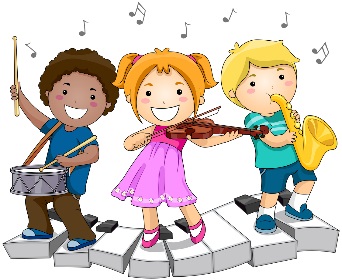 Mrs. Eberle’s Super Class NewsNews for the Week of August 7, 2016Our Word Study List*Practice reading and spelling/writing kindergarten sight words.Monday, August 7, 2017Practice reading/writing kindergarten sight wordsReading logOur Word Study List*Practice reading and spelling/writing kindergarten sight words.Tuesday, August 8, 2017Wear tennis shoes today for P.E.Practice reading/writing kindergarten sight wordsReading logOur Word Study List*Practice reading and spelling/writing kindergarten sight words.Wednesday, August 9, 2017Practice reading/writing kindergarten sight wordsReading logUpcoming EventsWednesday, August 9, 2017Practice reading/writing kindergarten sight wordsReading logAugust BirthdaysBrianne    8/3Remi       8/21Aly         8/22Bella       8/28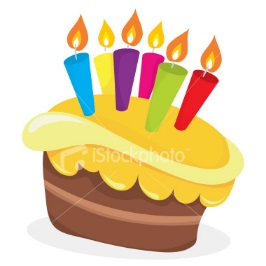 Wednesday, August 9, 2017Practice reading/writing kindergarten sight wordsReading logAugust BirthdaysBrianne    8/3Remi       8/21Aly         8/22Bella       8/28Thursday, August 10, 2017Return library bookPractice reading/writing kindergarten sight wordsReading logAugust BirthdaysBrianne    8/3Remi       8/21Aly         8/22Bella       8/28Friday, August 11, 2017Return reading logHave a great weekend!*PLEASE SEE OTHER SIDE.Special ClassesMonday:  ArtTuesday:  P.E., Wednesday: Music, guidanceThurs:  LibraryFriday: Computer LabLunch: 11:00-11:30Although it rarely happens, lunch times are subject to change due to delays, special activities, etc.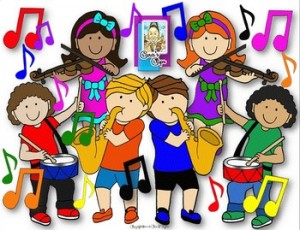 *********************Since we do not have a water fountain in our room, it would be helpful for each student to bring a water bottle every day. This keeps them from having to leave the room to get drinks. Thank you!Notes:* We are off to a great start!  I can already tell that this is going to be a super class!  Thank you for sending a snack each day and checking the folders every night. * Each week your child will have a newsletter from me that I will add on our first grade website.  I send a hard copy since I know it is helpful to have these things right in front of us sometimes, but I will put a link on the website in case you need to access it away from home.www.fkefirstgrade.weebly.com*We finished our first full week of first grade!  Everyone did a great job, but I bet they will sleep well this weekend. * This week we met in the gym to talk about behavior expectations with Mrs. Suer and Mrs. Eiler. Everyone has worked hard this week to stay on track! To go along with this in our classroom we also learned about our four First Grade Experts: Ready to Learn Robert, Really Safe Rita, Respectful Rachel, and Responsible Ryan. These are characters we read about that help us remember how to make good choices in first grade.*Even though we are still very much working on routines and procedures, I think we managed to get quite a lot accomplished this week.  In reading we learned about different ways to read a book and introduced the word “stamina.”  We know that reading each day will help us improve our reading stamina and pave the way for complex books down the road.  In math we worked on building our number sense by making number journals, and we did several activities to practice finding missing numbers.  In writing we shared some of our goals for first grade and wrote about our summer adventures.  During Word Work we reviewed our sight words from kindergarten and learned about word segmentation/syllabication.  Whew, no wonder they are so tired!*We are starting a little bit of home practice next week! Today your child is bringing home a weekly reading log. Students should have their reading recorded each night and then return this sheet each FRIDAY. In the next few weeks we will add math and word study activities. Thank you for helping us meet our two-million minute reading challenge and grow excellent readers! First Grade website:  www.fkefirstgrade.weebly.com“Learning Rocks!”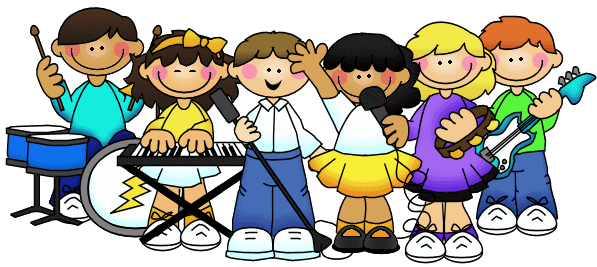 